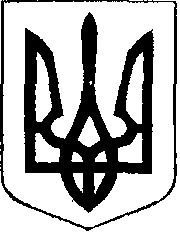                                                У К Р А Ї Н А            Жовківська міська рада  Жовківського району Львівської області	49-а сесія VIІ-го демократичного скликання 				         РІШЕННЯвід                   2020р.             № 	м. ЖовкваПро надання дозволу на проведення експертної грошової оцінки земельної ділянкиплощею 0, 0700 га. по вул. Б.Хмельницького, 116 в м.Жовква.               Розглянувши заяву  ПП «Газовик-Жовква»,  керуючись  ст.ст. 17, 127, 128 Земельного Кодексу України, ст.26 Закону України “Про місцеве самоврядування в Україні”, Жовківська міська радаВ И Р І Ш И Л А:	1. Надати дозвіл ПП «Газовик-Жовква» на проведення експертної грошової оцінки земельної ділянки несільськогосподарського призначення для обслуговування виробничих та складських приміщень, яка знаходиться по вул.Б.Хмельницького,116 площею 0,0700 га., кадастровий номер 4622710100:01:001:0091 в м.Жовкві та виготовлення технічної документації із землеустрою щодо встановлення меж земельної ділянки в натурі(на місцевості).          2. Міському голові укласти з ПП «Газовик-Жовква» угоду про оплату авансового внеску в розмірі 20% вартості земельної ділянки, визначеної за нормативною грошовою оцінкою в рахунок оплати ціни продажу земельної ділянки для фінансування робіт з проведення експертної грошової оцінки земельної ділянки, що підлягає продажу у власність.         3. Контроль за виконанням даного рішення покласти на комісію з питань регулювання земельних відносин, архітектури та будівництва. Міський голова                                                Петро Вихопень                                                        